Unit 1 – Descriptive Statistics (Chapters 1-6)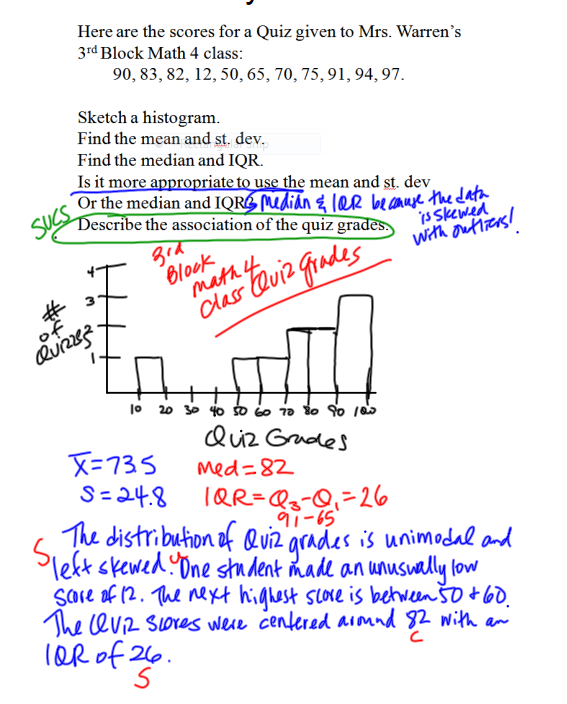 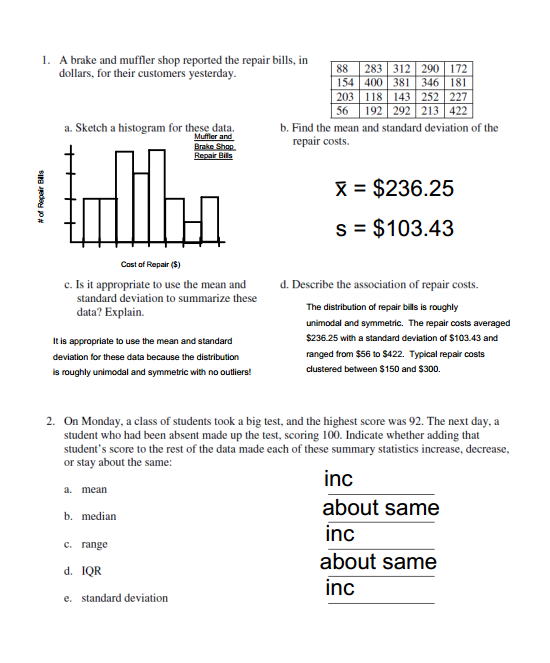 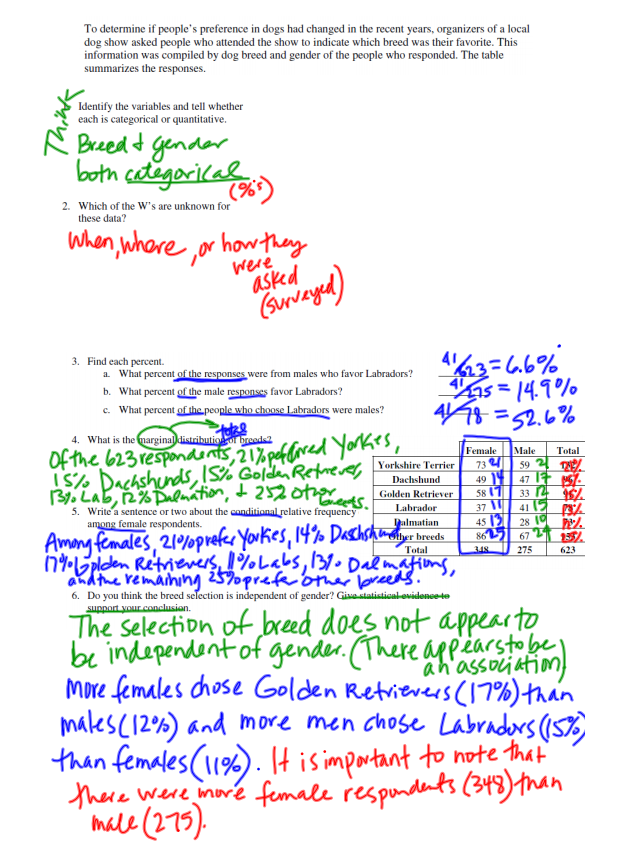 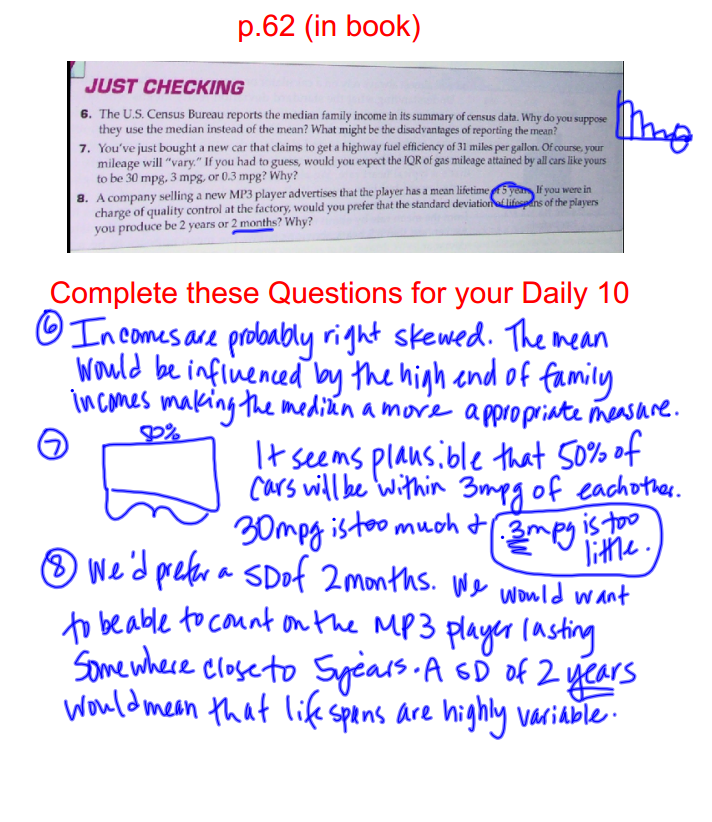 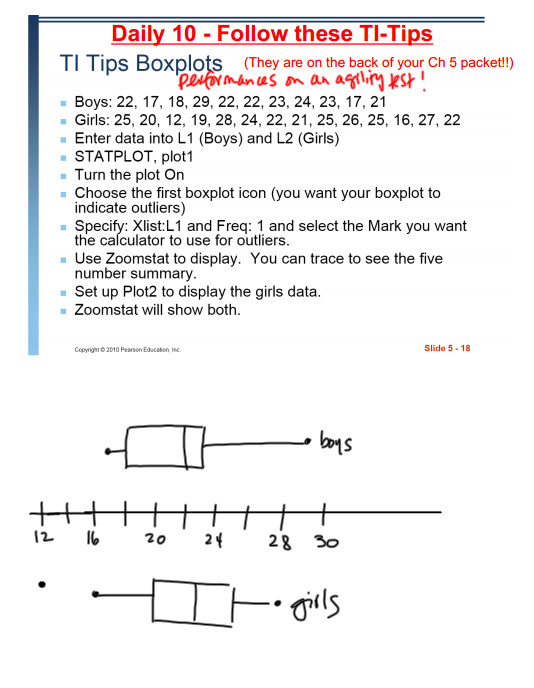 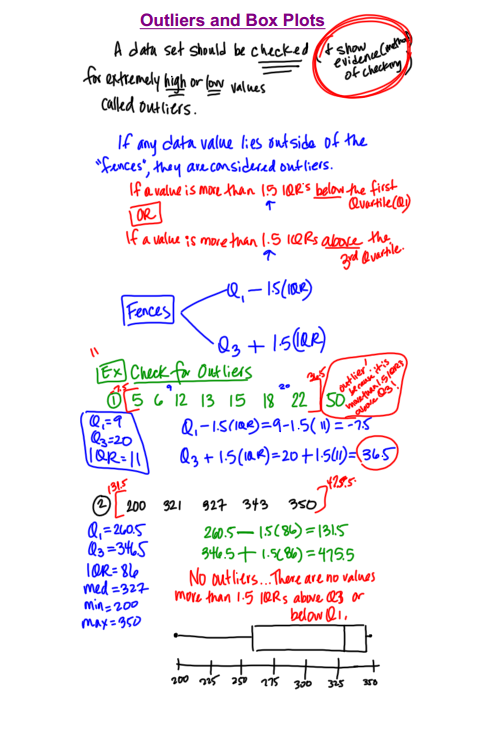 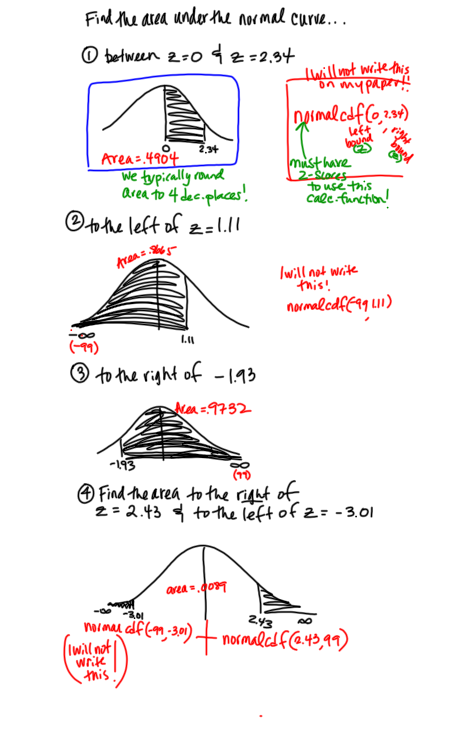 Unit 2 – Exploring Relationships between Quantitative Variables – Bivariate Data (Chapters 7-9)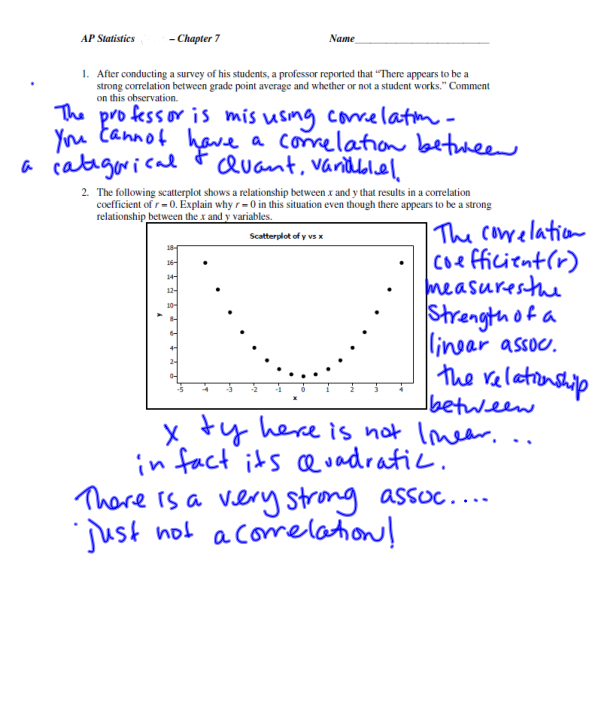 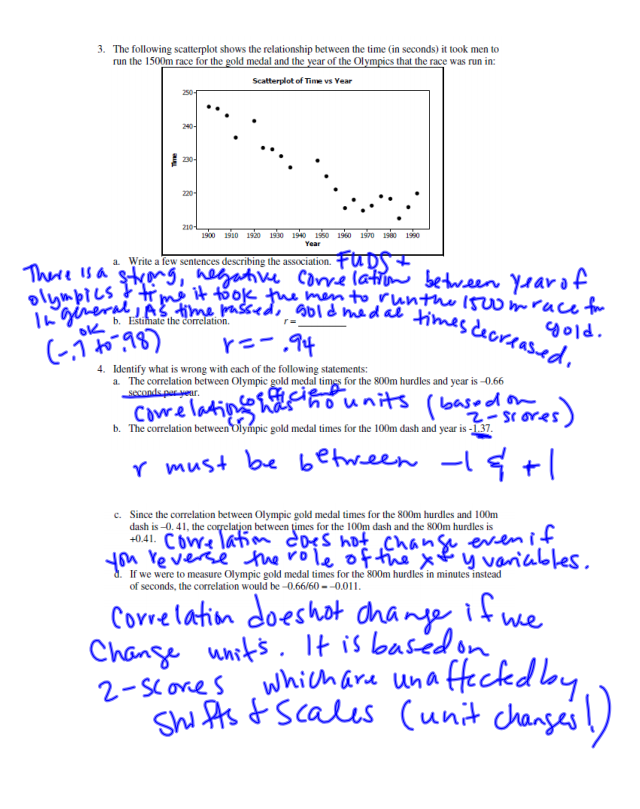 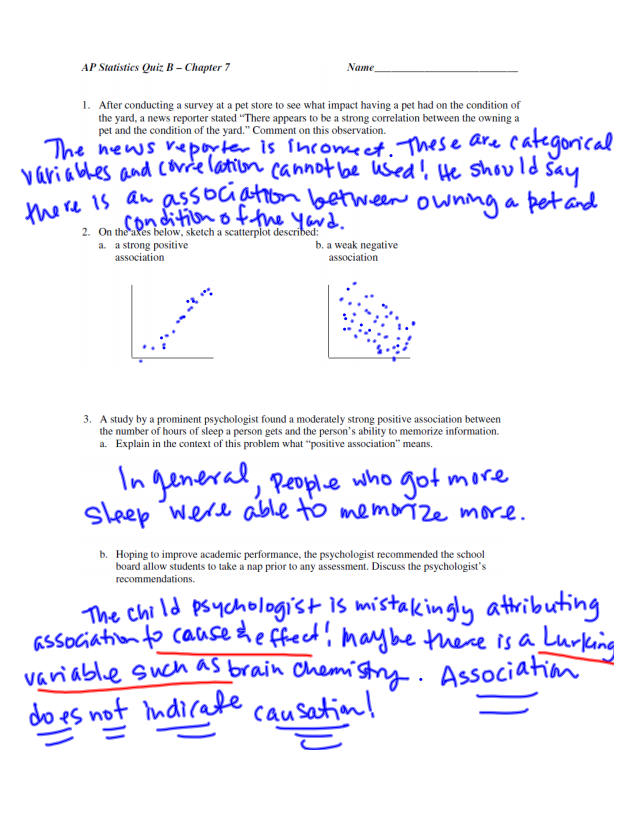 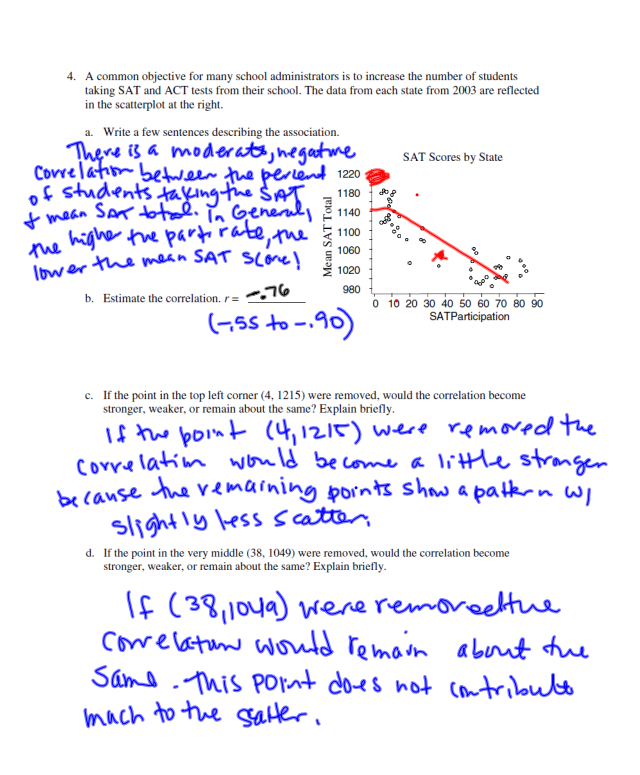 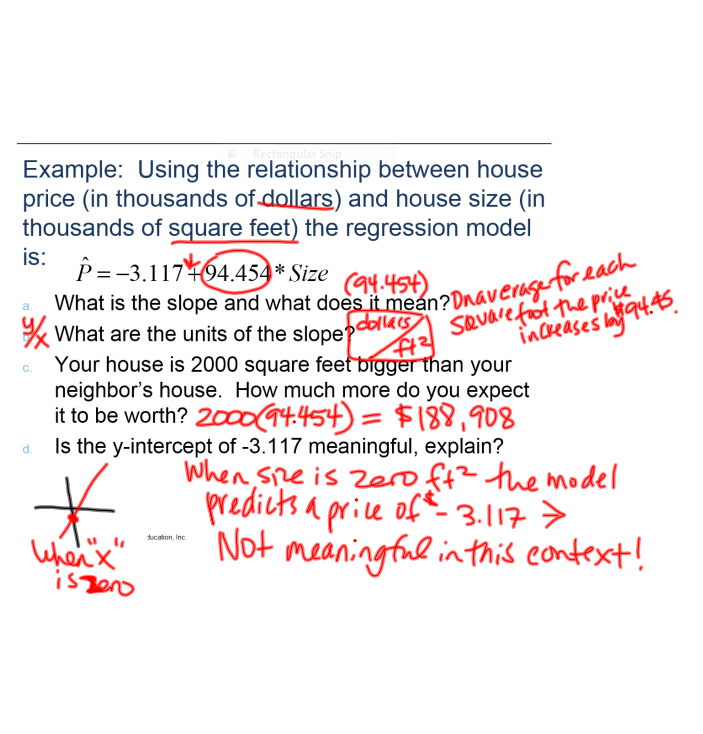 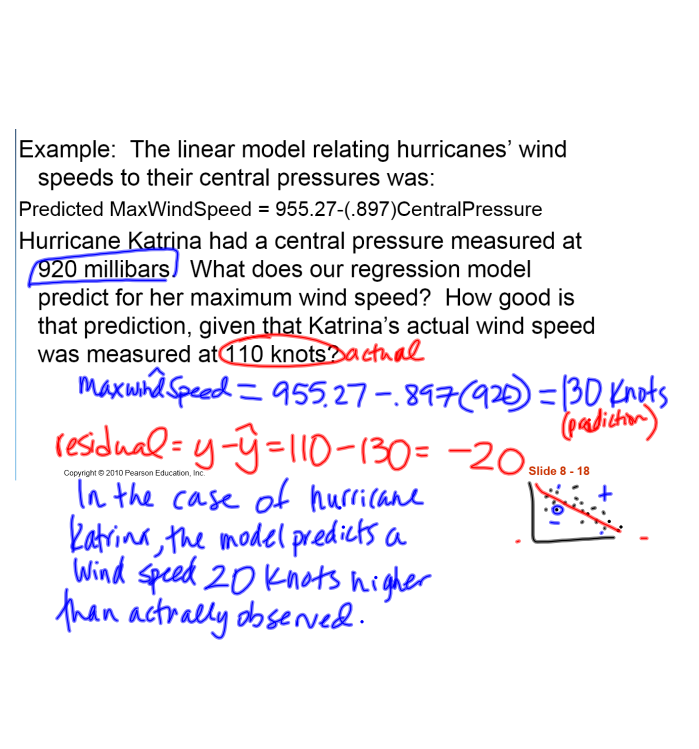 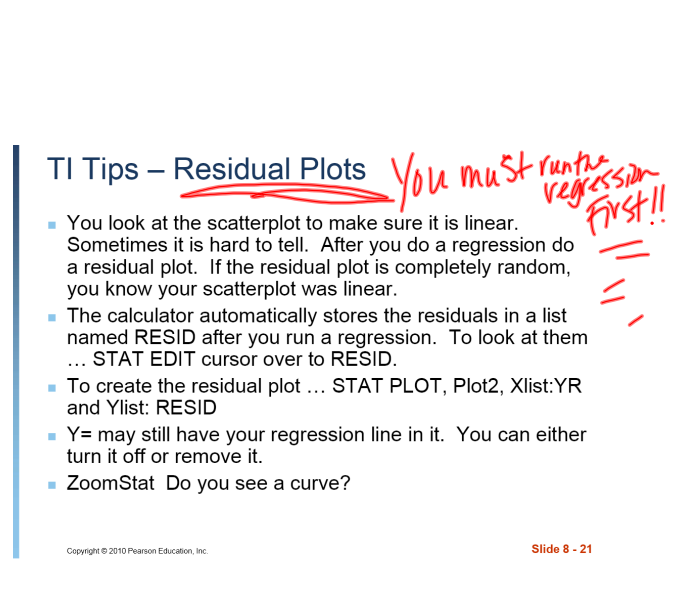 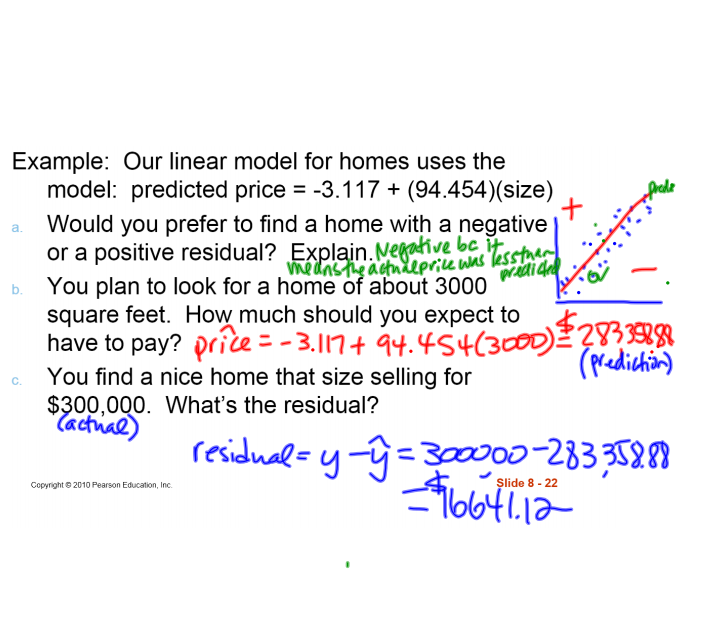 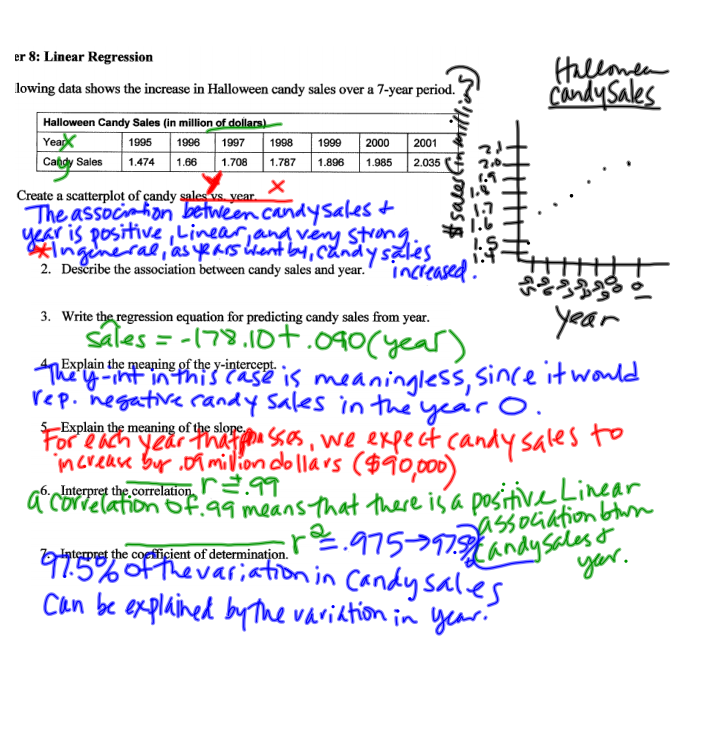 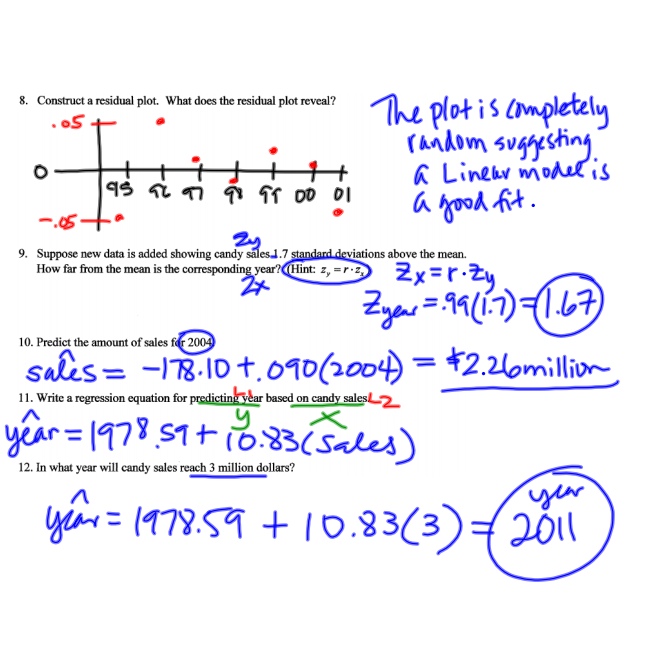 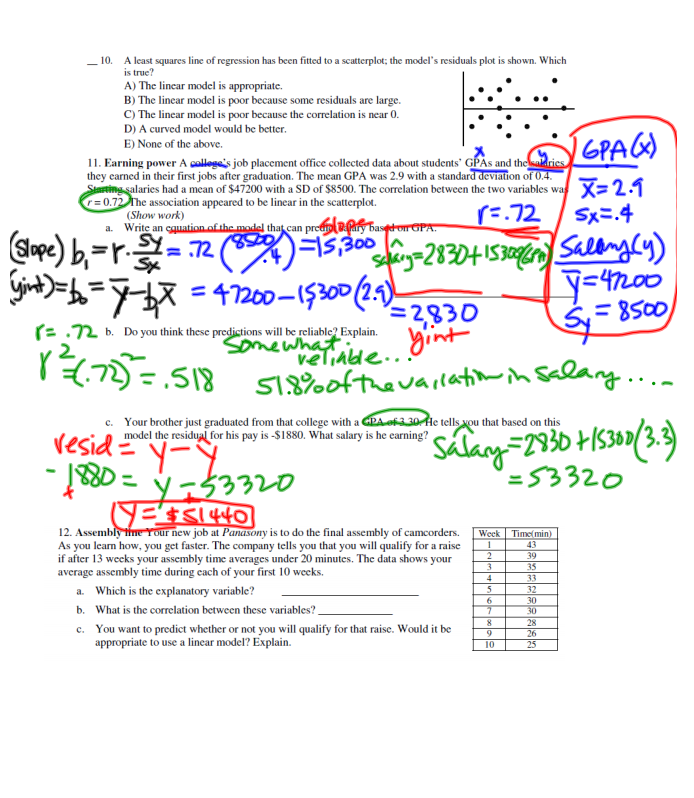 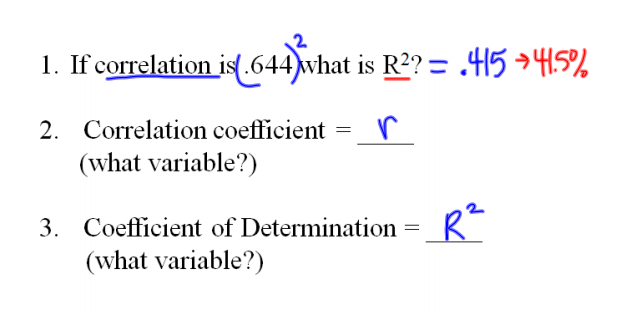 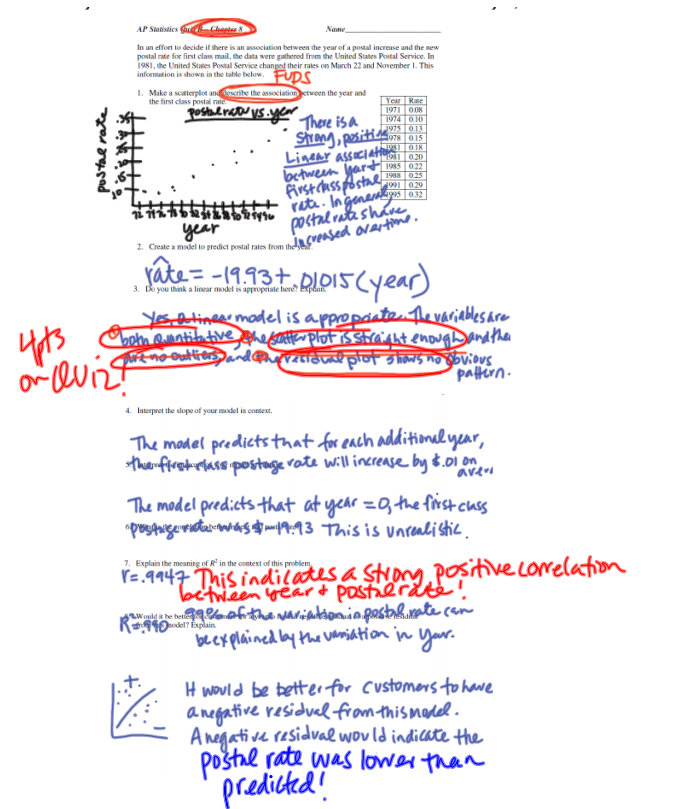 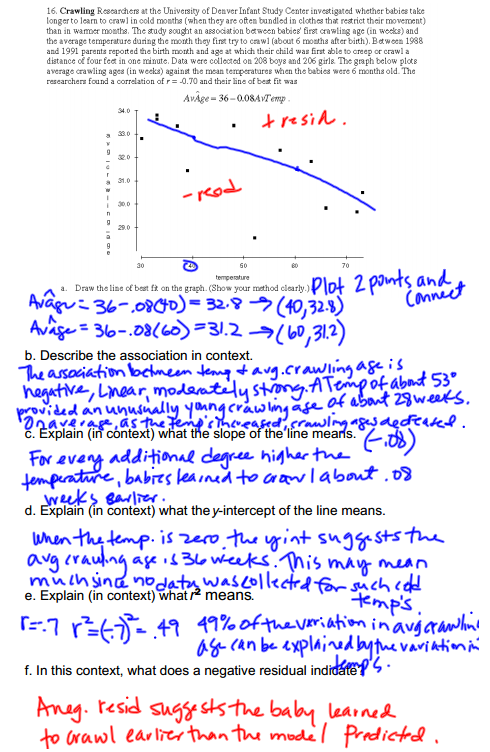 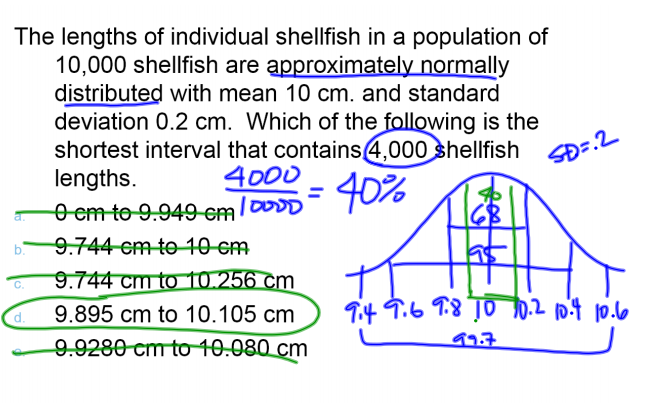 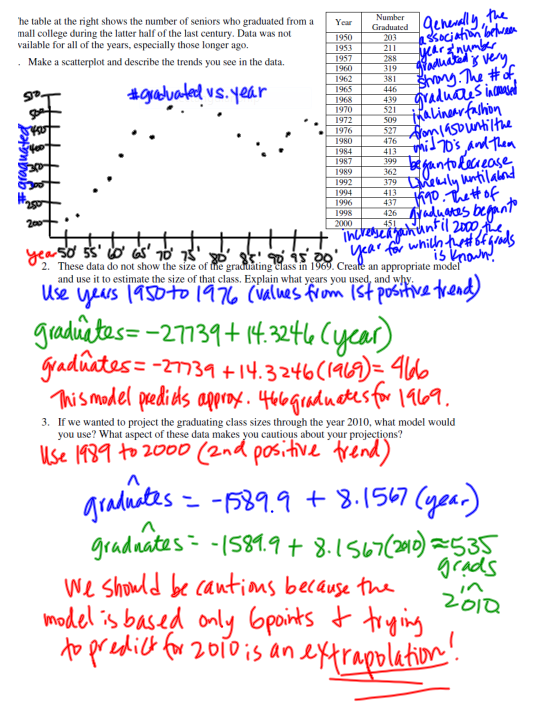 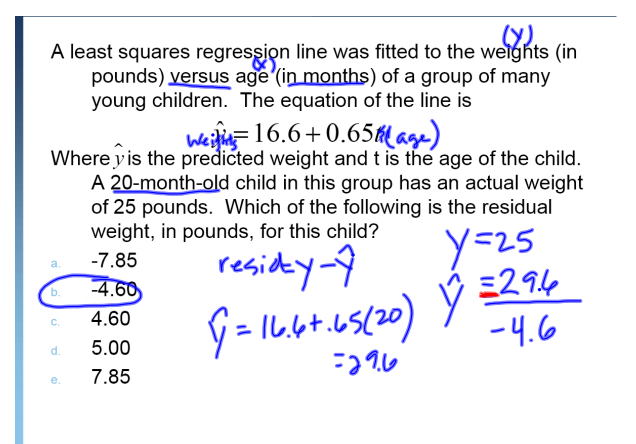 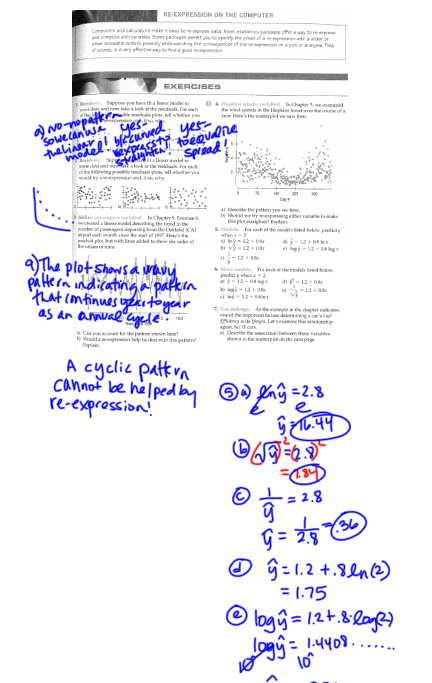 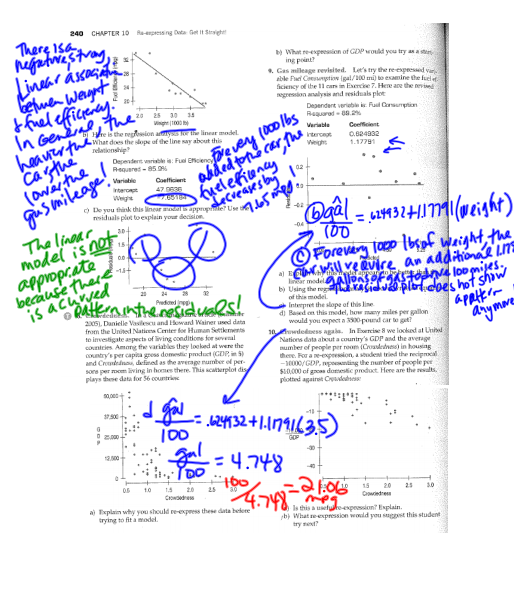 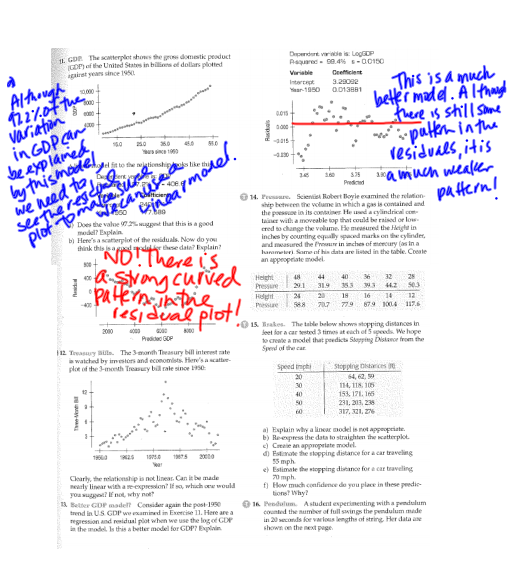 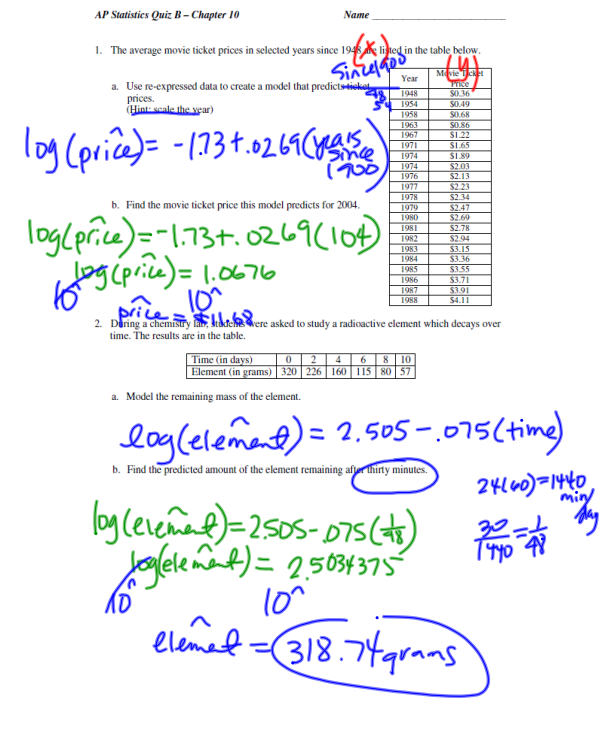 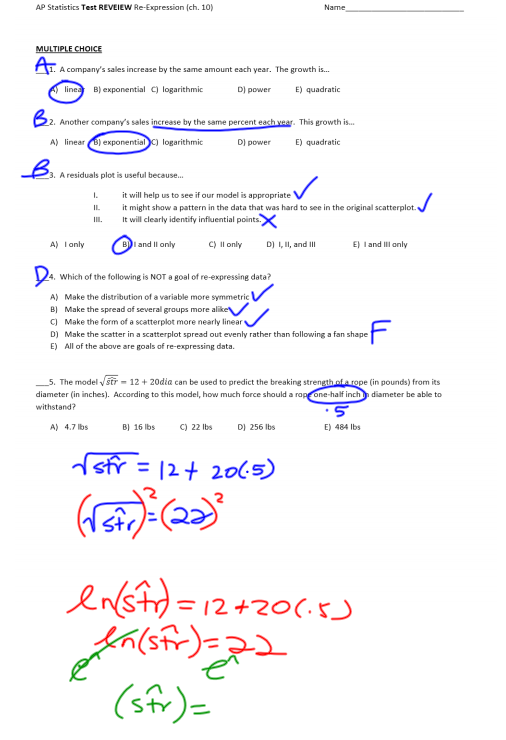 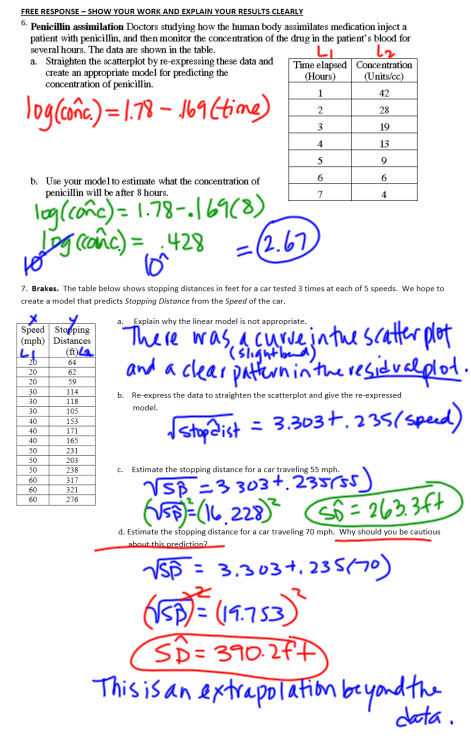 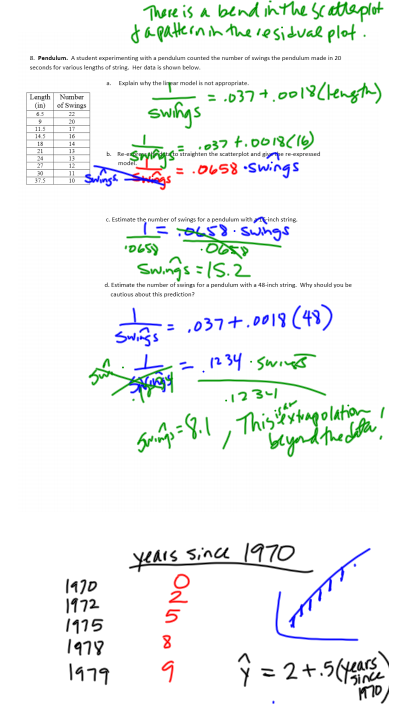 Unit 3 – Gathering Data (Chapters 11-13)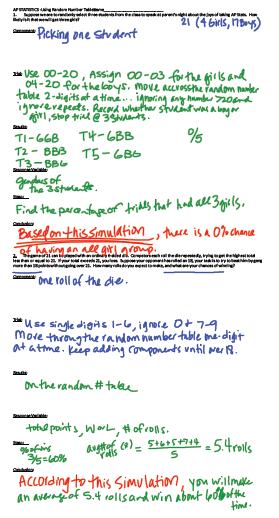 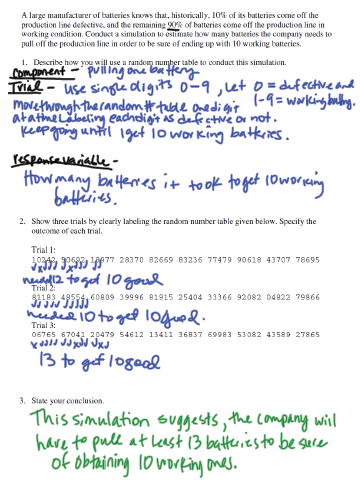 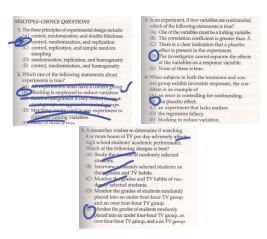 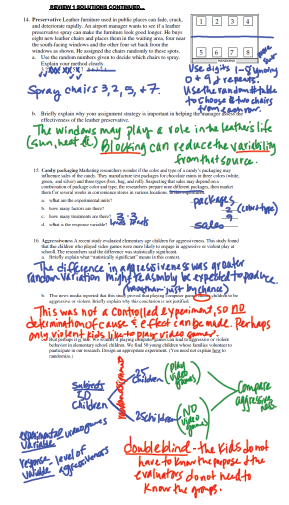 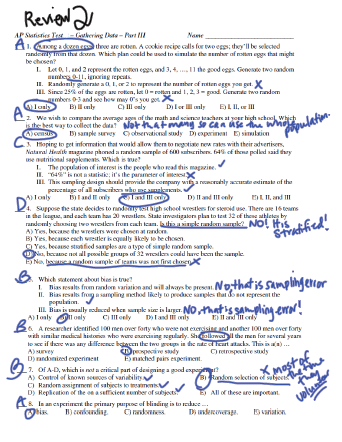 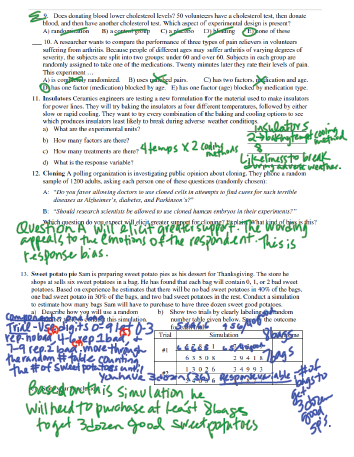 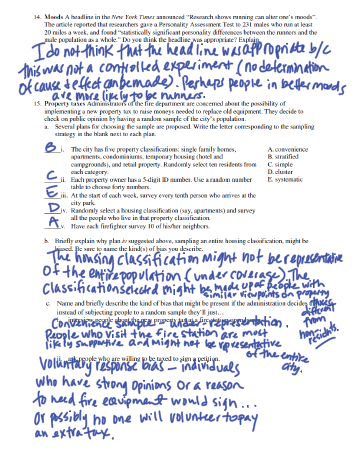 Unit 4 – Randomness and Probability (Ch. 14-17)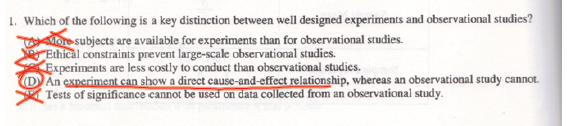 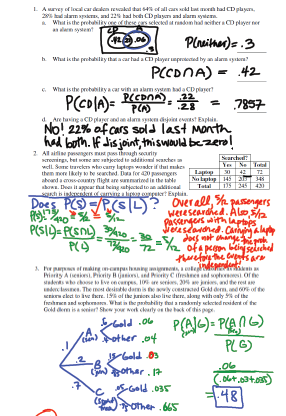 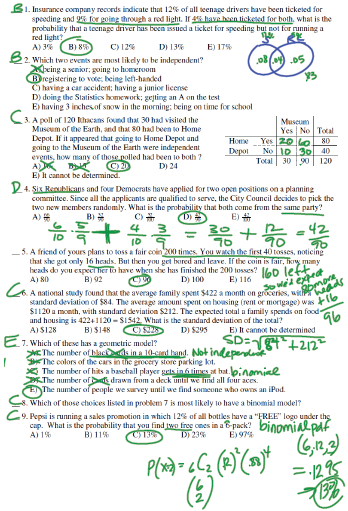 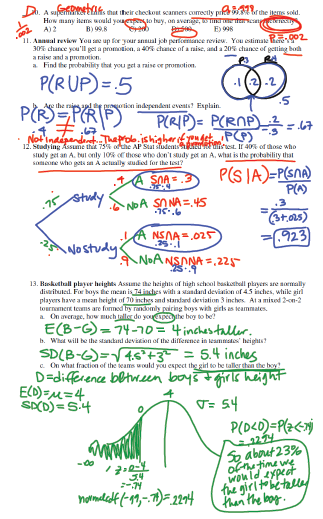 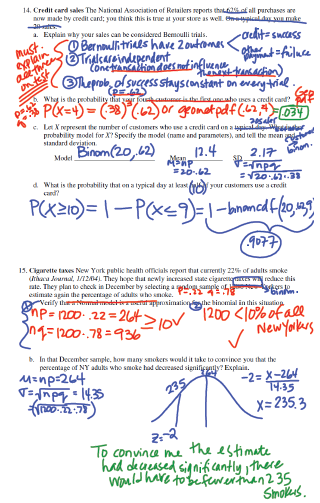 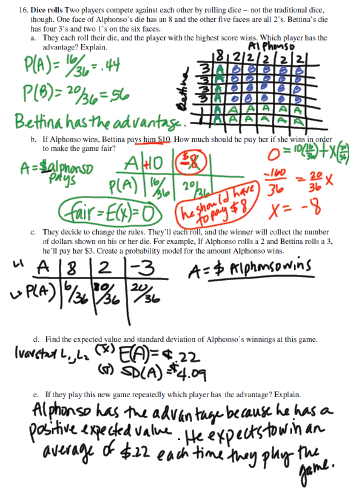 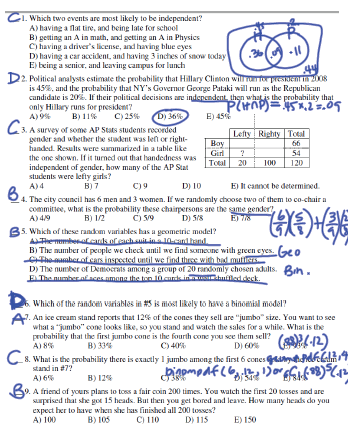 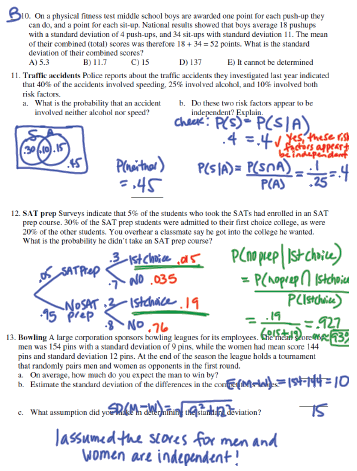 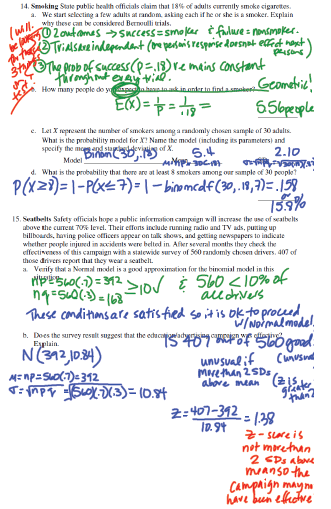 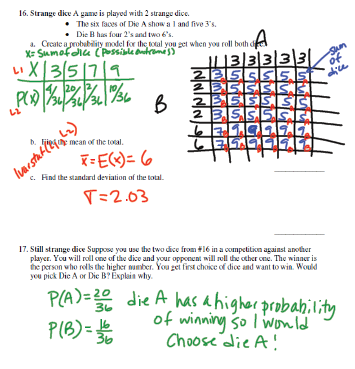 Unit 5 – From the Data at Hand to the World at Large (Ch. 18-22)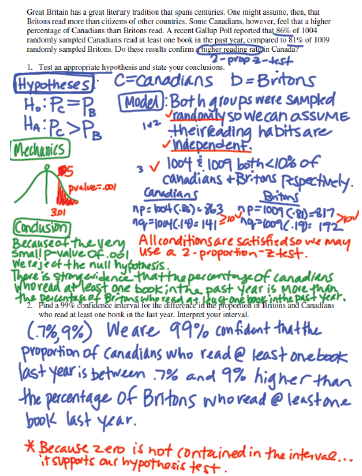 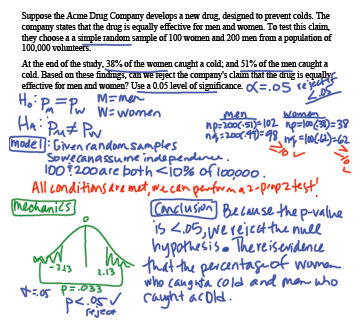 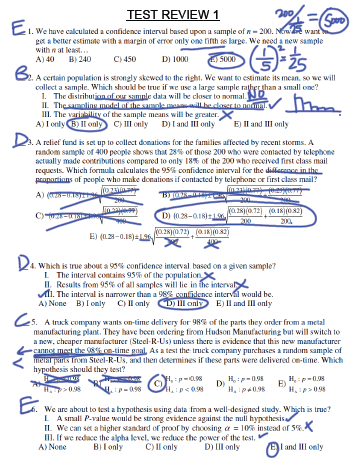 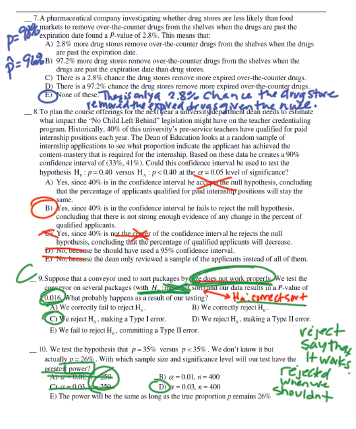 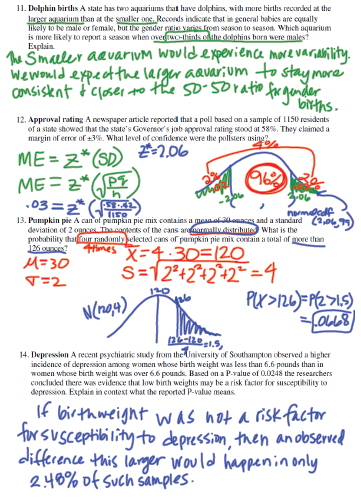 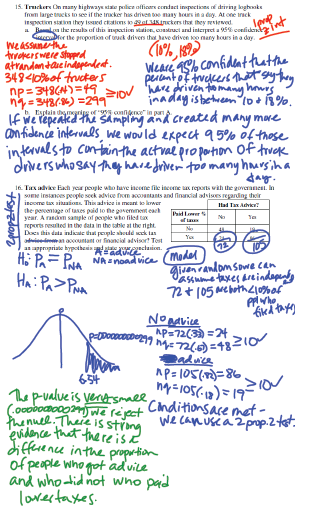 Units 6 and 7 – Learning about the World and Inference (Ch. 23-27)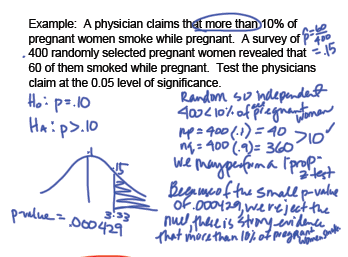 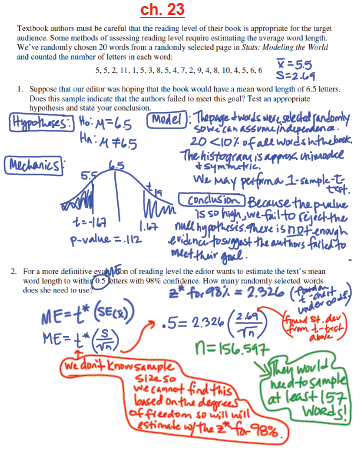 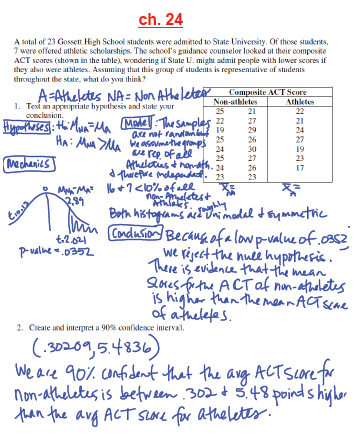 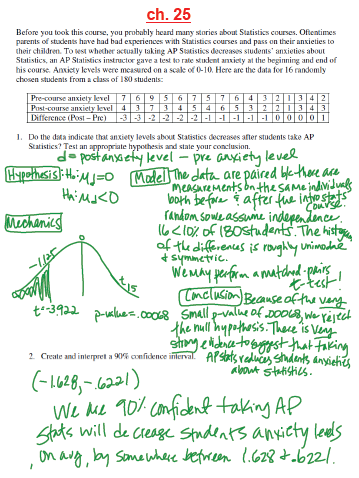 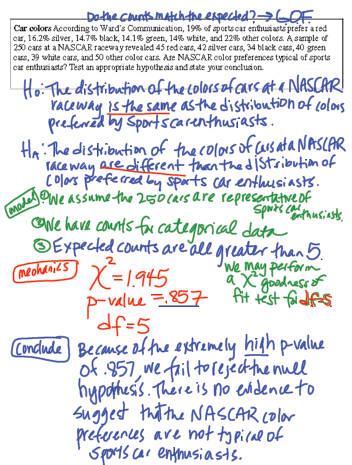 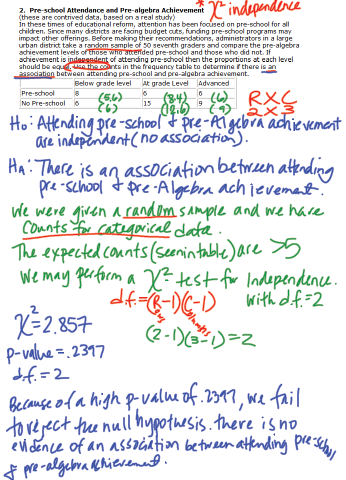 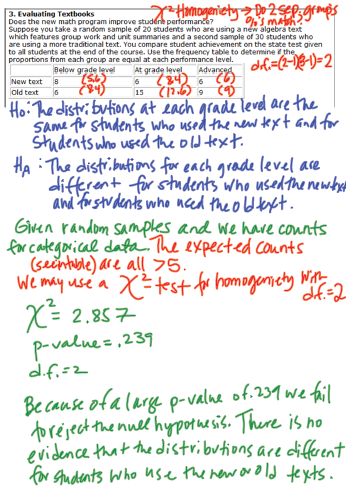 